Publicado en Las Rozas el 14/06/2017 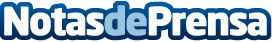 La canastilla de bebé más grande del mundoBebé de París, con la colaboración de Lets Family y Ser Padres, sortea la canastilla para bebé más grande del mundo. El premio, cuya valoración supera los 2.500€, está formado por más de 80 productos para el bebé y sus papás. El concurso se celebrará durante los meses de verano y otoño en la web de Lets Family. Datos de contacto:Elena Gomez del PozueloCEO Bebé de París936756685Nota de prensa publicada en: https://www.notasdeprensa.es/la-canastilla-de-bebe-mas-grande-del-mundo_1 Categorias: E-Commerce Consumo Ocio para niños Premios http://www.notasdeprensa.es